Zał. nr 3 do zapytania ofertowego z dnia 05.10.2021 r.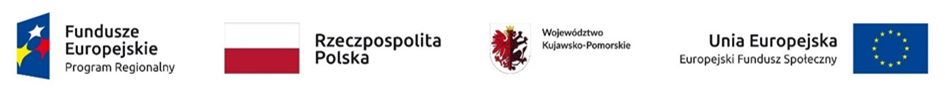 